ΟΡΘΗ ΕΠΑΝΑΛΗΨΗΆρχισαν οι εγγραφές στα Κέντρα Δημιουργικής Απασχόλησης Παιδιών (ΚΔΑΠ) του Δήμου Λαμιέων μέσω ΕΣΠΑΗ Δημοτική Κοινωφελής Επιχείρηση του Δήμου Λαμιέων ανακοινώνει ότι μέχρι την Παρασκευή 9 Ιουνίου 2017 θα γίνεται η υποβολή αιτήσεων για εγγραφή στα Κέντρα Δημιουργικής Απασχόλησης Παιδιών (Κ.Δ.Α.Π.) του Δήμου μέσω της επιχορηγούμενης δράσης «Εναρμόνιση Οικογενειακής και Επαγγελματικής Ζωής» του επιχειρησιακού προγράμματος «Ανάπτυξη Ανθρώπινου Δυναμικού της ΕΕΤΑΑ» για το σχολικό έτος 2017-2018. Οι ενδιαφερόμενοι πολίτες, μόνιμοι κάτοικοι του Δήμου Λαμιέων, μπορούν να υποβάλλουν την αίτηση και τα σχετικά δικαιολογητικά εγγραφής των παιδιών:Στα γραφεία της Δημοτικής Κοινωφελούς Επιχείρησης του Δήμου Λαμιέων (Λεωνίδου 9-11), τηλ: 22310 30730, καθημερινά από 08.30 π.μ- 14.30 μ.μ.Στο Κέντρο Δημιουργικής Απασχόλησης Παιδιών που βρίσκεται στο χώρο του Δημαρχείου (Φλέμιγκ και Ερυθρού Σταυρού), τηλ: 22310- 20767, καθημερινά από 08.30 π.μ- 14.30 μ.μ. και 16.00 μ.μ- 21.00 μ.μ.Τα Κέντρα Δημιουργικής Απασχόλησης που θα λειτουργήσουν στο Δήμο μας είναι τα ακόλουθα:Κεντρικό Κ.Δ.Α.Π Δήμου Λαμιέων (Φλέμινγκ & Ερυθρού Σταυρού) τηλ 22310 20767,                                                                                                                                                                                       2ο Κ.Δ.Α.Π. Δήμου Λαμιέων (Αθηνών 22) τηλ 22310 26512,                                                                                                                                                                                                                            3ο Κ.Δ.Α.Π. Δήμου Λαμιέων (7ο Δημοτικό Σχολείο, Πρεβέζης 22) τηλ 22310 30730 και 22310 22322,                                                                                                                                                                                                 4ο Κ.Δ.Α.Π. Δήμου Λαμιέων (11ο Δημοτικό Σχολείο, Οδυσσέα Ελύτη 2) τηλ 22310 30730 και 22310 22322,                                                                                                 5ο Κ.Δ.Α.Π.  Δήμου Λαμιέων (15ο Δημοτικό Σχολείο, Αφανός) τηλ 22310 30730 και 22310 22322,                                                                                                                                                                                                                                                                                        6ο Κ.Δ.Α.Π.  Δήμου Λαμιέων (18ο Δημοτικό Σχολείο, Γαλανέικα) τηλ 22310 30730 και 22310 22322,                                                                                                                                                                                                                                                                                                                                                                                                                                                                                                              7ο Κ.Δ.Α.Π.  Δήμου Λαμιέων (1ο Δημοτικό Σχολείο Γοργοποτάμου, Μοσχοχώρι) τηλ 22310 30730 και 22310 22322.                                                                                                                                                                                                                                                                                         Απαραίτητη προϋπόθεση είναι οι γονείς να έχουν υποβάλει φορολογική δήλωση και να έχουν το εκκαθαριστικό χρήσης 2016. Οι ενδιαφερόμενοι μπορούν να επισκέπτονται και την ιστοσελίδα της ΕΕΤΑΑ στην ηλεκτρονική διεύθυνση: http://www.eetaa.gr/index.php?tag=paidikoi_2017 για να υποβάλλουν την αίτηση.Από το Γραφείο Τύπου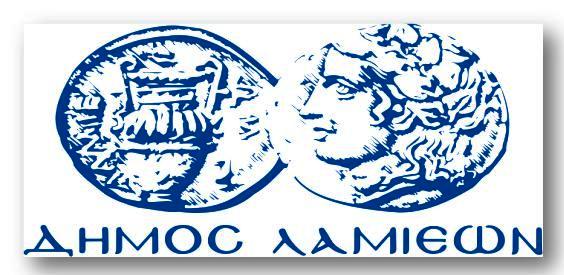 ΠΡΟΣ: ΜΜΕΔΗΜΟΣ ΛΑΜΙΕΩΝΓραφείου Τύπου& ΕπικοινωνίαςΛαμία, 25/5/2017